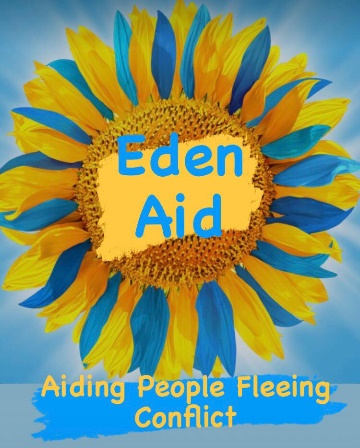 www.edenaid.org10.10.2022Dear SusanThank you so much for your kind donation from St Chads Church to Eden Aid. This has allowed us to continue our work taking aid out to the Ukraine and bring refugees back to the UK.It is donations like this that fund minibuses to travel there and back to ensure aid is taken to those who really need it and to allow bring displaced people to a better and safer life£120 for the funding of a minibus, ferry and fuel from England to the Ukrainian border and back Taking Aid out and Refugees backPlease will this suffice as a recieptWith thanks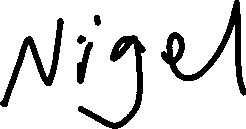 